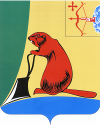 АДМИНИСТРАЦИЯ ТУЖИНСКОГО МУНИЦИПАЛЬНОГО РАЙОНАКИРОВСКОЙ ОБЛАСТИПОСТАНОВЛЕНИЕ18.07.2014                                                                                                                                         № 318пгт ТужаО внесении изменений в постановление администрации Тужинского муниципального района  от 19.07.2013 № 407Администрация Тужинского муниципального района  ПОСТАНОВЛЯЕТ:1. Внести в пункт 1 постановления администрации  Тужинского муниципального района от 19.07.2013 № 407 "Об утверждении Методики формирования налоговых и неналоговых доходов бюджета Тужинского муниципального района" следующие изменения:Подпункты 2.1 и 2.6 пункта 2 Методики изложить в следующей редакции:              «2.1. По налогу на доходы физических лиц:2.1.1. По налогу на доходы физических лиц с доходов, источником которых является налоговый агент, за исключением доходов, в отношении которых исчисление и уплата налога осуществляется в соответствии со статьями 227, 227.1 и 228 части второй Налогового кодекса Российской Федерации (далее – налог на доходы физических лиц) в областной бюджет.Расчет прогноза поступления доходов от налога на доходы физических лиц производится по следующей формуле:НДФЛоч = (ФОТоч × ЭС × Кнз + Нвз) × Нндфл, где:НДФЛоч – прогноз поступления доходов от налога на доходы физических лиц  в бюджет муниципального района;ФОТоч – прогноз фонда оплаты труда по району, по данным отдела экономики и прогнозирования администрации района  (согласованный с департаментом экономического развития Кировской области) на очередной финансовый год;ЭС – расчетная эффективная ставка налога на доходы физических лиц,  учитывающая стандартные, социальные, имущественные, профессиональные вычеты и льготы, предусмотренные главой 23 части второй Налогового кодекса Российской Федерации, которая рассчитывается по следующей формуле:ЭС = (НДФЛотч – НДФЛд – ЕПотч)/ФОТотч, где:НДФЛотч – поступление налога на доходы физических лиц, за исключением  доходов физических лиц в соответствии со статьями 227, 227.1 и 228 части второй Налогового кодекса Российской Федерации, в консолидированный бюджет муниципального района за отчетный финансовый год,НДФЛд – поступление налога на доходы физических лиц,  полученные в виде дивидендов от долевого участия в деятельности организаций, в консолидированный бюджет муниципального района за отчетный финансовый год, по данным налоговой отчетности № 5-НДФЛ «Отчет о налоговой базе и структуре начислений по налогу на доходы физических лиц, удерживаемому налоговыми агентами», ЕПотч – поступления налога на доходы физических лиц в консолидированный бюджет муниципального района, носящие единовременный характер, за отчетный финансовый год,ФОТотч  –фонд оплаты труда по данным отдела экономики и прогнозирования администрации района  (согласованный с департаментом экономического развития Кировской области), за отчетный финансовый год;Кнз – поправочный коэффициент, учитывающий изменения налогового законодательства по налогу на доходы физических лиц, рассчитываемый департаментом финансов Кировской области;Нвз – прогнозируемые поступления в виде неисполненных обязательств (недоимки) налогоплательщиков (налоговых агентов) по налогу на доходы физических лиц в консолидированный бюджет муниципального района;Нндфл – норматив отчислений доходов от налога на доходы физических лиц в бюджет муниципального района.             2.1.2. По налогу на доходы физических лиц, взимаемому с доходов физических лиц в соответствии со статьями 226.1, 227, 227.1 и 228 части второй Налогового кодекса Российской Федерации (далее – налог на доходы физических лиц, взимаемый с прочих доходов).   Расчет прогноза поступления доходов от налога на доходы физических лиц, взимаемого с прочих доходов, в бюджет муниципального района производится по следующей формуле:                                              nНДФЛпроч = SUM ((НДФЛотчi × Крi + Нвзi ) × Нндi), где:                                      i=1         НДФЛпроч – прогноз поступления доходов от налога на доходы физических лиц, взимаемого с прочих доходов, в бюджет муниципального района;НДФЛотчi – фактическое поступление налога на доходы физических лиц, взимаемого с прочих доходов i-го вида, в консолидированный бюджет муниципального района за отчетный финансовый год;           Крi – коэффициент роста (снижения) поступлений налога на доходы физических лиц, взимаемого с прочих доходов i-го вида, в зависимости от вида облагаемых доходов физических лиц (по доходам физических лиц в соответствии со статьями 226.1 и 227 части второй Налогового кодекса Российской Федерации применяется коэффициент роста (снижения) прибыли прибыльных предприятий на очередной финансовый год к уровню отчетного финансового года в сопоставимых условиях, рассчитываемый департаментом финансов Кировской области на основании данных департамента экономического развития Кировской области; по доходам физических лиц в соответствии со статьей 227.1 части второй Налогового кодекса Российской Федерации применяется коэффициент роста (снижения) поступлений от налога в виде фиксированных авансовых платежей, рассчитанный как произведение коэффициента-дефлятора, установленного Министерством экономического развития Российской Федерации на текущий финансовый год, и индекса потребительских цен на очередной финансовый год, по данным департамента экономического развития Кировской области; по остальным прочим доходам i-го вида применяется индекс потребительских цен, рассчитанный как произведение индекса потребительских цен на текущий финансовый год и индекса потребительских цен на очередной финансовый год);Нвзi – прогнозируемые поступления в виде неисполненных обязательств (недоимки) налогоплательщиков в консолидированный бюджет муниципального района по налогу на доходы физических лиц с доходов i-го вида; Нндi – норматив отчислений доходов от налога на доходы физических лиц, взимаемого с прочих доходов, в бюджет муниципального района;i – вид прочих доходов физических лиц;n – количество видов прочих доходов физических лиц i-го вида».         2.6. По налогу на имущество организаций. Расчет прогноза поступления доходов от налога на имущество организаций в бюджет муниципального района производится по следующей формуле:Нимор = ((Нис – Нбл) × Крс × Кз +/– дельтаЛ + Нкс + Нвз) × Ниморн,где:Нимор – прогноз поступления доходов от налога на имущество организаций в бюджет муниципального района;Нис – сумма налога на имущество организаций, исчисленная к уплате в бюджет за отчетный финансовый год, по данным налоговой отчетности № 5-НИО «Отчет о налоговой базе и структуре начислений налога на имущество организаций»;Нбл – сумма начисленного налога на имущество организаций по предприятиям, находящимся в стадии банкротства и (или) ликвидации, за отчетный финансовый год, по данным налоговых органов;Крс – коэффициент роста (снижения) остаточной балансовой стоимости основных фондов на очередной финансовый год к уровню отчетного финансового года, рассчитываемый исходя из показателя остаточной балансовой стоимости основных фондов на текущий финансовый год и на очередной финансовый год, по данным департамента экономического развития Кировской области;Кз – поправочный коэффициент, учитывающий изменения законодательства Российской Федерации по налогу на имущество организаций, рассчитываемый департаментом финансов Кировской области;дельтаЛ – прогнозируемый объем выпадающих (дополнительно поступающих) доходов по налогу на имущество организаций в связи с предоставлением (отменой) льгот, установлением (отменой) пониженных налоговых ставок по налогу на имущество организаций отдельным категориям налогоплательщиков в соответствии с законодательством Российской Федерации и Кировской области на очередной финансовый год;Нкс – сумма увеличения поступлений налога на имущество организаций, прогнозируемая к уплате в консолидированный бюджет области на очередной финансовый год по объектам недвижимого имущества, указанным в пункте 1 статьи 378.2 части второй Налогового кодекса Российской Федерации, исходя из прогнозируемых результатов определения кадастровой стоимости этих объектов недвижимого имущества и предполагаемой к установлению для них ставки налога (при наличии перечня объектов недвижимого имущества, предусмотренных пунктом 1 статьи 378.2 части второй Налогового кодекса Российской Федерации);Нвз – прогнозируемые поступления по налогу на имущество организаций в виде неисполненных обязательств (недоимки) налогоплательщиков в консолидированный бюджет Кировской	 области;Ниморн – норматив отчислений доходов от налога на имущество организаций в бюджет муниципального района».	2. Настоящее постановление вступает в силу с момента опубликования в Бюллетене муниципальных правовых актов органов местного самоуправления Тужинского муниципального района Кировской области.Глава администрации   Тужинского муниципального района         Е.В. Видякина 